Отчет о проведенииНедели здорового питанияв МКОУ «Миглакасимахинская СОШ»С 11 по 15 декабря 2023 года в школе прошла «Всероссийская неделя школьногопитания». Целью которого является: повышение уровня информированностиобучающихся о значимости здорового питания, особенно в школьном возрасте,содействие созданию условий для сохранения и укрепления здоровья учащихся вшколах. В рамках «Недели школьного питания» прошли различные мероприятия,направленные на пропаганду здорового питания школьников.В классах классные руководители провели тематические беседы и внеклассныемероприятия на темы: «Значение витаминов и минеральных веществ в рационепитания младшего школьника», «Правильное питание – залог здоровья», «Десятьправил правильного питания». Целью данных мероприятий являлосьформирование навыков здорового образа жизни, гигиены питания, принциповбезопасного и здорового питания. Ребята познакомились с пирамидой питания, справилами правильного питания. В конце занятия ребята поиграли в игру «Полезно-неполезно», нарисовали рисунки. Дети внимательно и с интересом слушали данную информацию. В ходе занятий выяснили, что пища должна быть разнообразной, и, конечно, нужно учитывать возраст, национальные традиции и место проживания. Пришли к выводу, что здоровая еда – это здорово! А также, для организма ребенка необходимо горячее питание.        12 декабря прошла викторина по теме " Знатоки правильного питания" между 2 и 3 классами. Итог игры завершился в ничью.    13-14 декабря была организована выставка детских работ по теме " Мы за здоровое питание!"  Прошел конкурс на лучшую газету по теме: "Правильное питание". В библиотеке была организованна книжная выставка: «Кухни народов Дагестана». Также был проведён родительский контроль организации питания учащихся.  Родители ознакомились с меню, попробовали все приготовленные поваром блюда. Также отчет по прошедшим мероприятиям можно посмотреть на сайте нашей школы по ссылке: https://sh-miglakasimaxinskaya-r82.gosweb.gosuslugi.ru/roditelyam-i-uchenikam/meropriyatiya/nedelya-shkolnogo-pitaniya.html 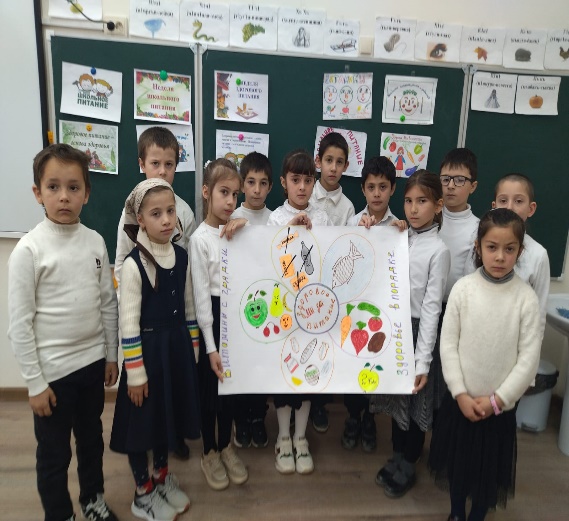 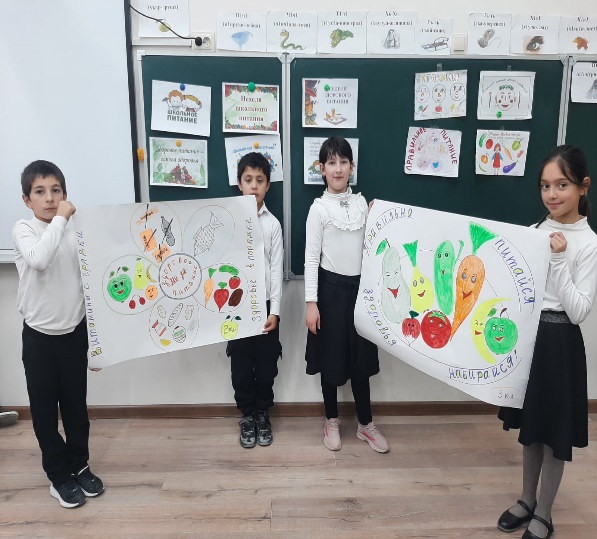 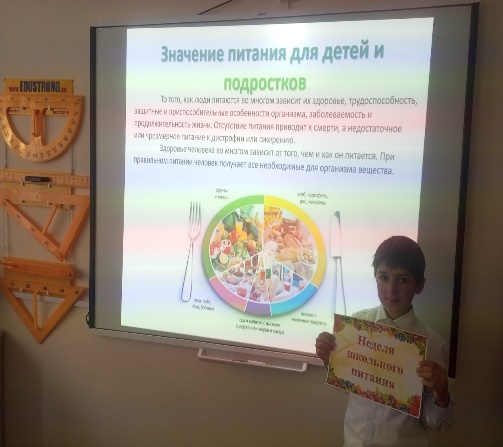 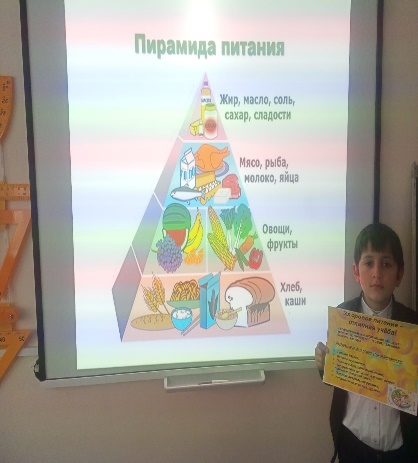 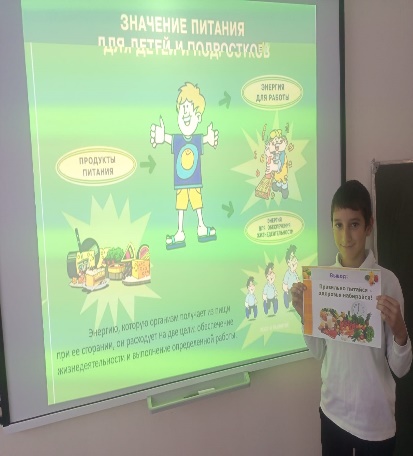 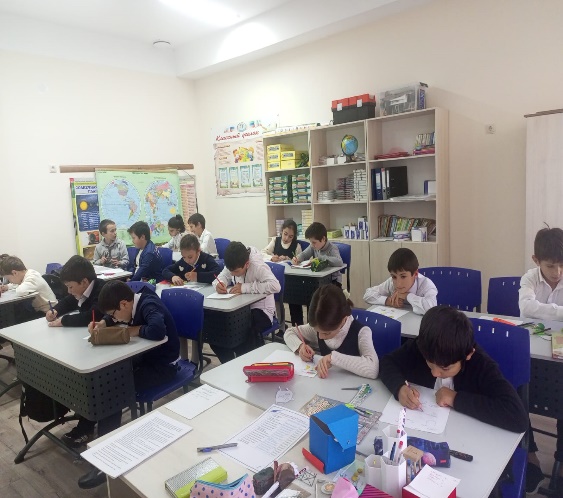 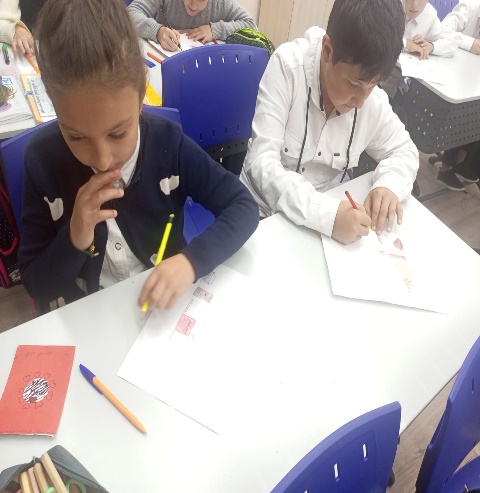 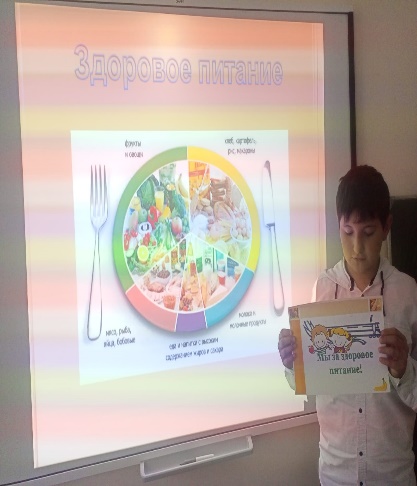 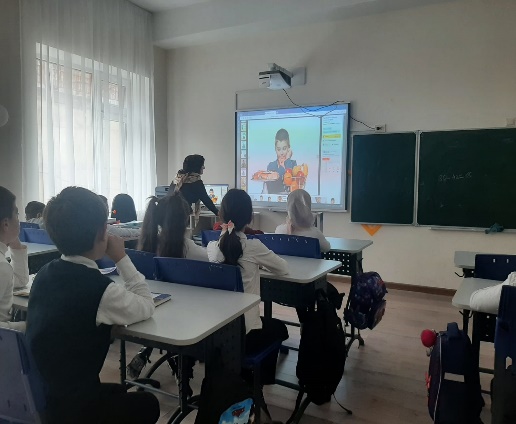 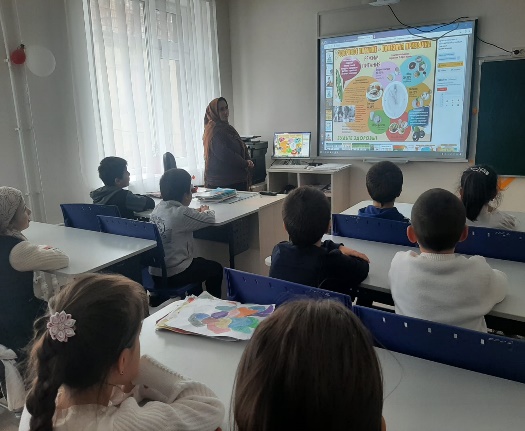 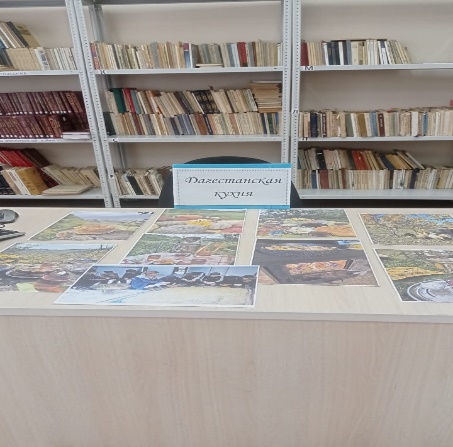 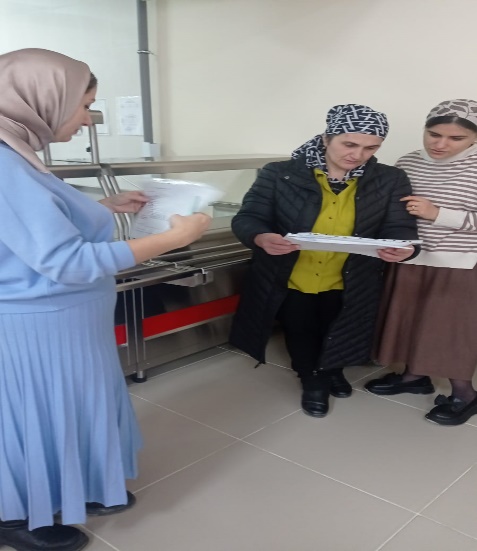 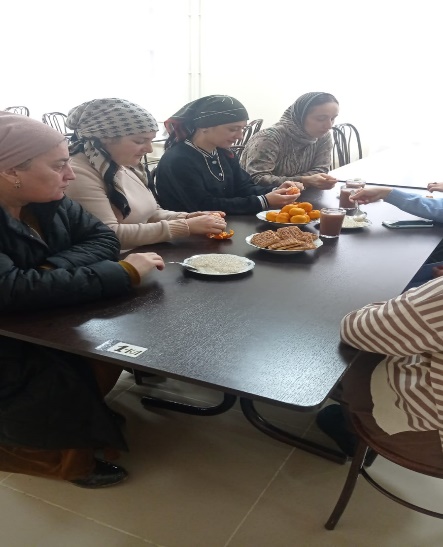 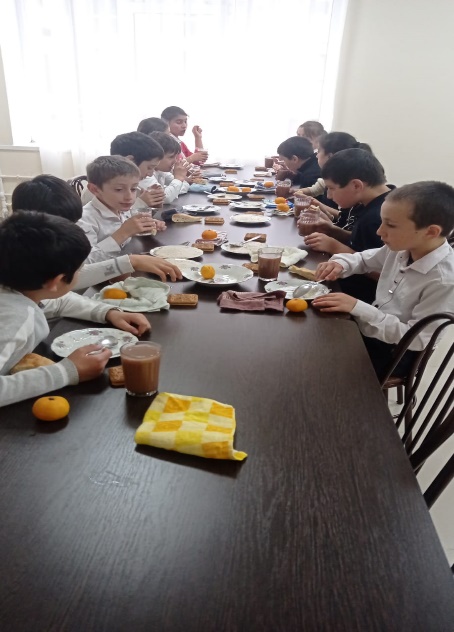 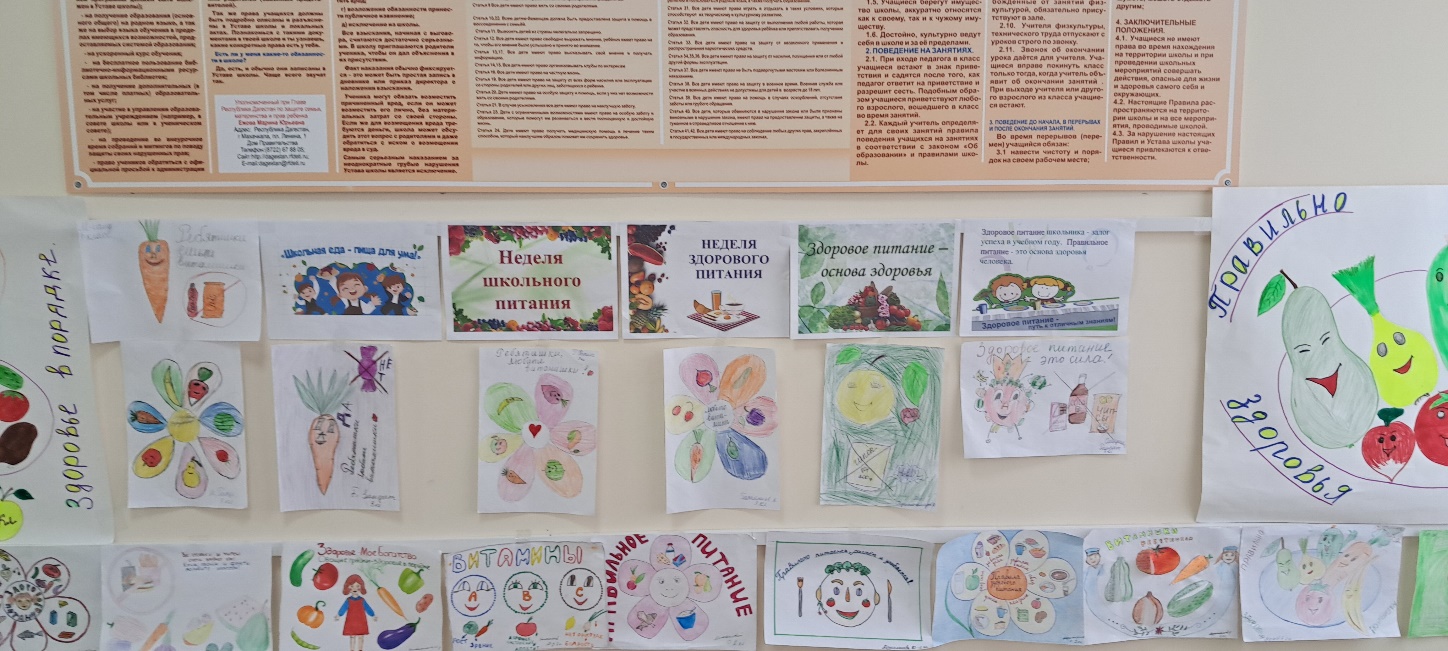 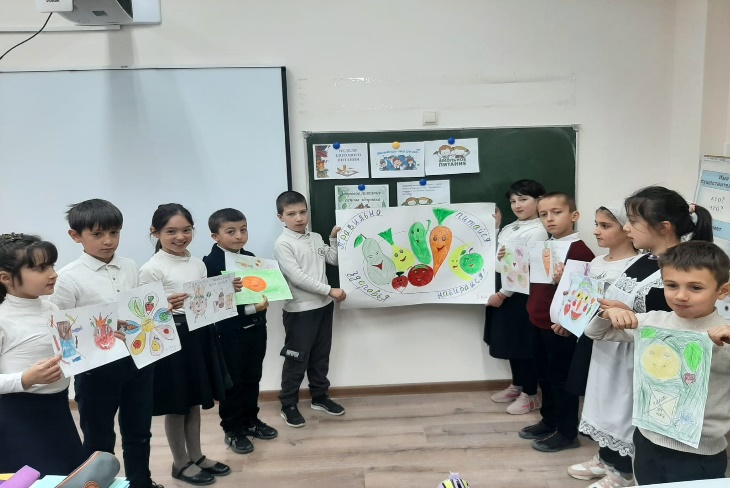 Ответственная  по питанию: Запирова Р.Ш.